PRZYRODAKlasa IVTemat: Ukształtowanie terenu					08.05.2020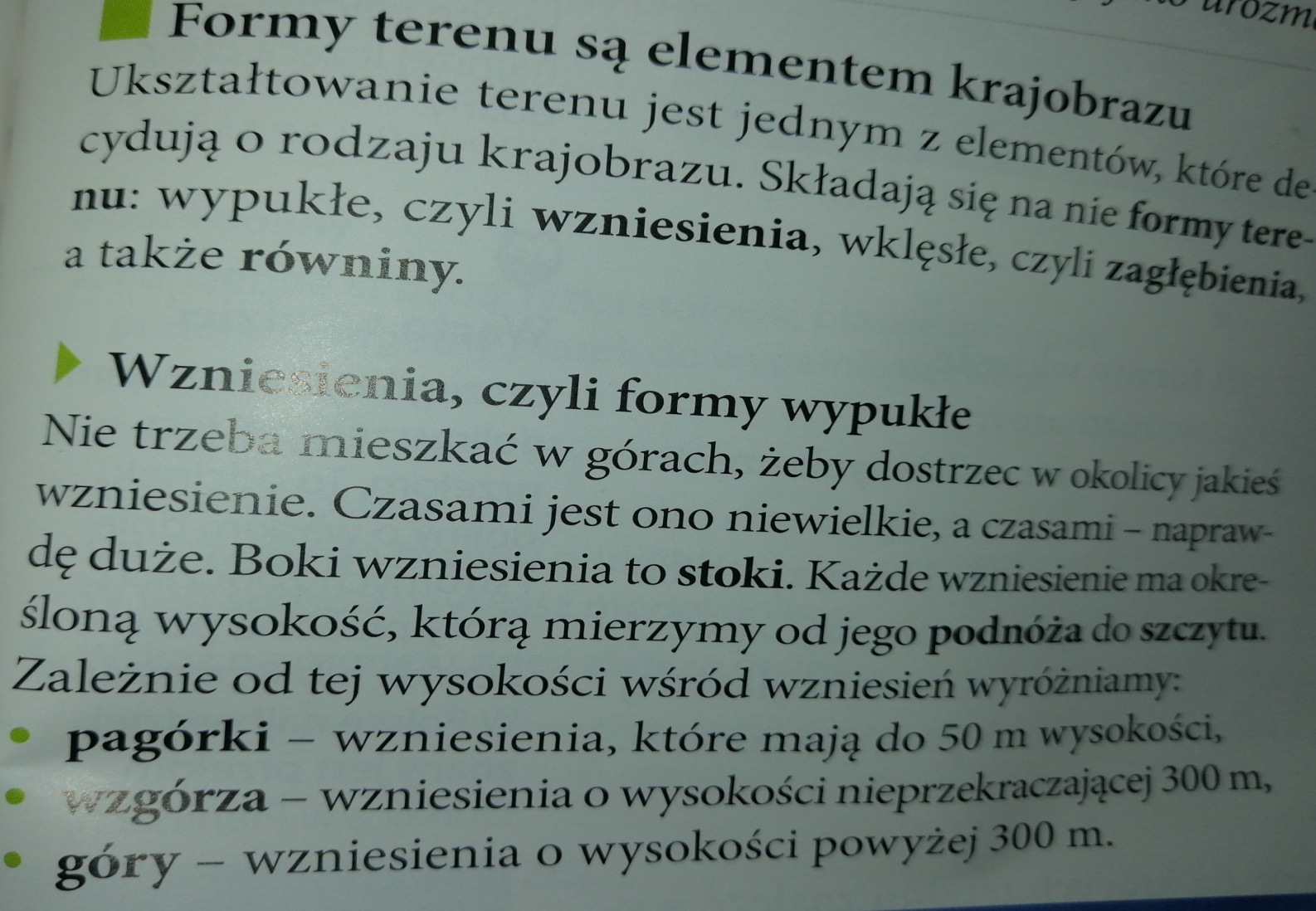  Budowa wzniesienia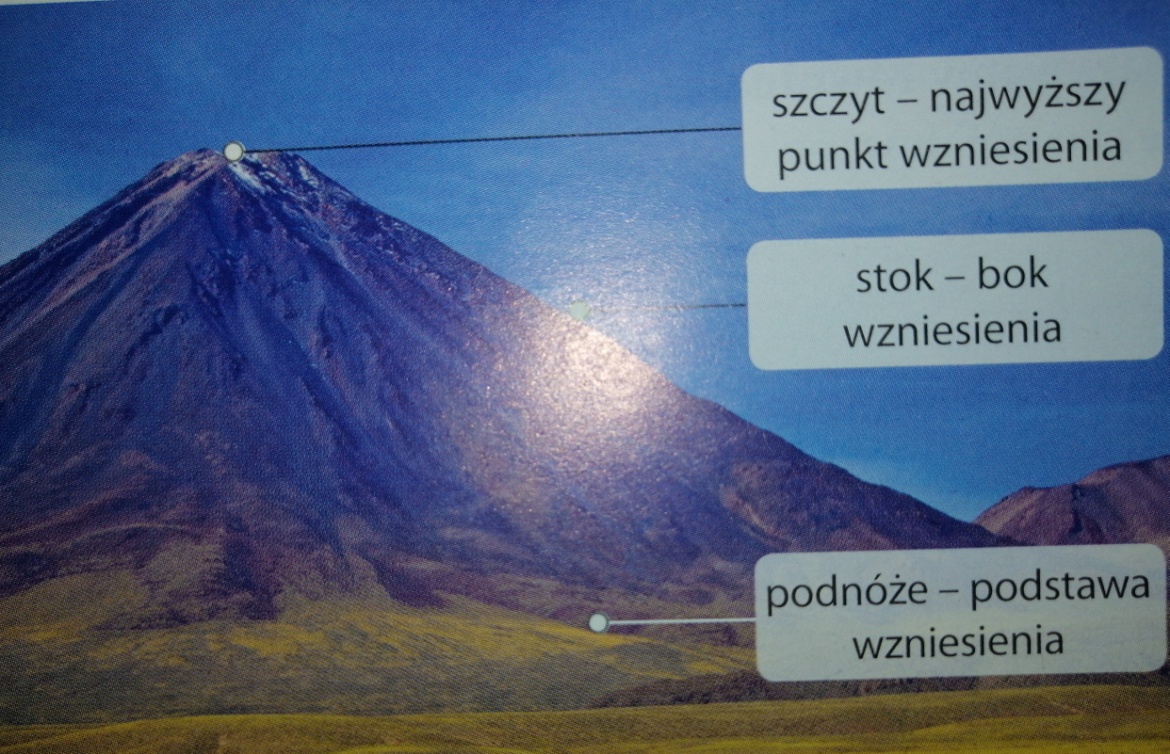 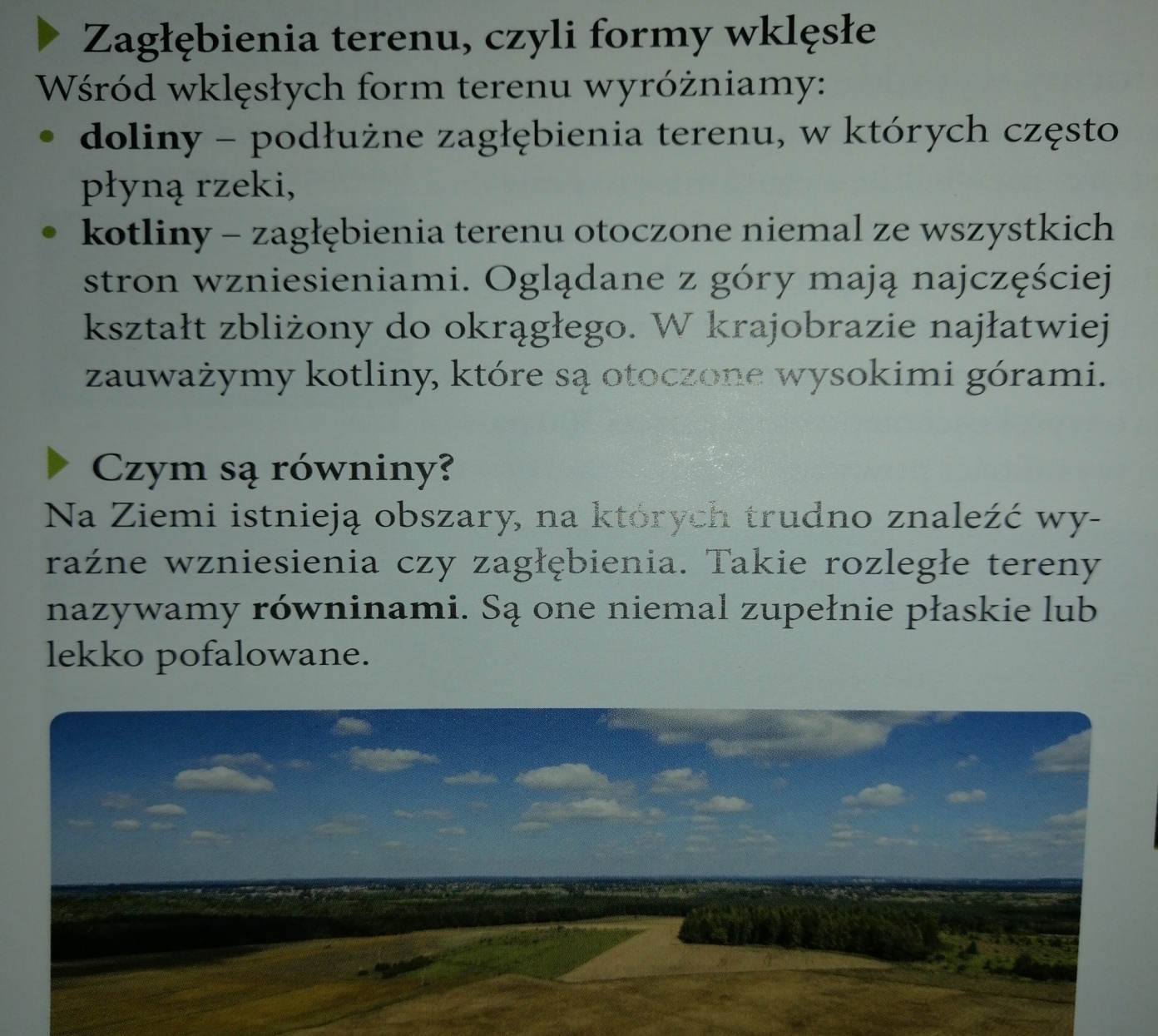 NOTATKA – do zeszytu:Temat: Ukształtowanie terenu					08.05.2020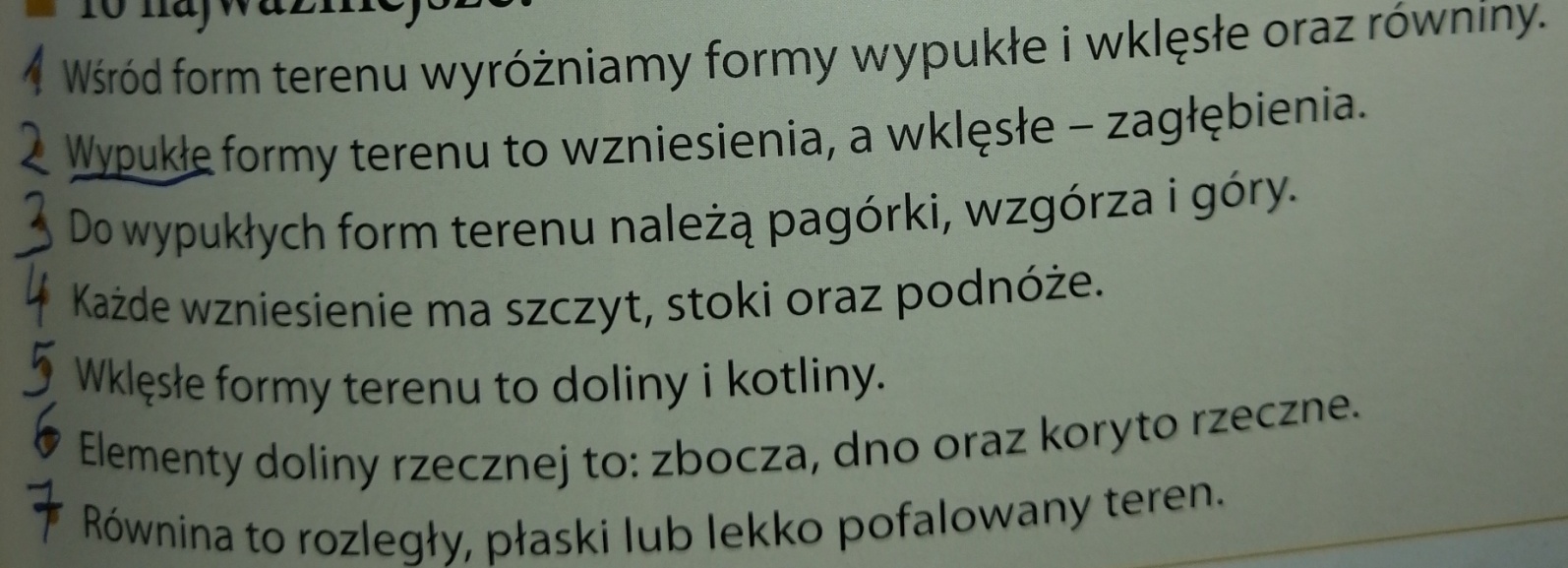 Ps- na weekend nic nie zadaje, zapoznajcie się Proszę z lekcją a w wolnej chwili przeglądajcie poprzednie zajęcia, powoli zbliżamy się do sprawdzianu z mapy i krajobrazów ale to tak myślę za 2 tygodnie.Tymczasem życzę miłego wypoczynku.POZDRAWIAM 